В Лаосе местные жители прогнали христиан--------------------------------------------------------------------------------------------------------------------------------------9 февраля из деревни Донг Саванх, провинция Саваннакхет на юге Лаоса, местные жители прогнали семью христиан – 12 человек. Их разозлило, что эта семья следует “чужой” религии. Их выгнали из дома, а дом сожгли. Напряжения возникли еще 4 декабря 2021 года, когда умер отец этого семейства. Жители не позволили семье похоронить его на общем кладбище.Семья христиан в деревне Донг-Саванх, провинция Саваннакхет [Фото: Citizen Journalist]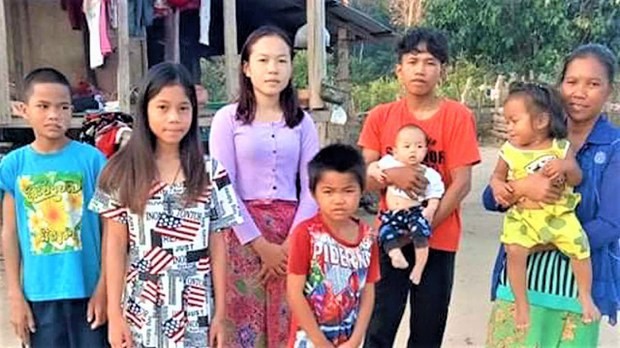 “Они били его гроб палками и били членов моей семьи тоже”, – рассказывает Сенг Алун, вдова покойного. Семье пришлось похоронить его на следующий день на своем рисовом поле. А после нападения на их дом жители отобрали и поле тоже.Сенг Алун объясняет все это антихристианской враждебностью: “Жители деревни и местные власти не любят нас, потому что мы верим в Иисуса Христа, – говорит она, вспоминая, как их семью уже прогоняли из деревни в 2017 году. – Они не хотят видеть нас здесь. Они говорят, что им не нравится эта религия другой страны”.Официальный представитель властей округа Тхапалансай заверил, что полицейские продолжают расследование этих инцидентов, однако высказал мнение, что, по их “первоначальной информации, это личный конфликт, а не религиозный”.Христиане в Саваннакхете выразили опасения по поводу такого обращения с этой семьей, подчеркнув, что в нападении во время похорон участвовал даже староста деревни, беспокоит их и отсутствие реакции со стороны местных властей.“Полиция всегда на стороне деревенских властей и других жителей деревни, так что помощи нам ждать некуда”, – сказал один из местных христиан.Христиане в сельских районах Лаоса часто страдают от подобных нападений. Это коммунистическое государство с преимущественно буддистским населением. В октябре 2020 и январе 2021 года похожим образом были изгнаны пять христианских семей из деревень Пасинг-Канг и Патеум в провинции Сараван. Их прогнали за то, что они отказались отречься от веры. Их дома были снесены. Власти района распорядились построить новые дома, но это распоряжение еще не выполнено.Закон о Евангельской церкви, принятый в Лаосе в 2019 году, дает лаосским христианам право проводить богослужения и проповедовать по всей стране, а также поддерживать контакты с верующими в других странах.Молитесь о Сенг Алун и ее семье, чтобы правосудие вскоре восторжествовало и у них был постоянный дом. Молитесь, чтобы и предыдущие случаи изгнания христиан были должным образом рассмотрены и решены властями и чтобы был принят закон, защищающий христиан и других религиозных меньшинств.